БАШКОРТОСТАН  РЕСПУБЛИКАҺЫ                          СОВЕТ  СЕЛЬСКОГО     ПОСЕЛЕНИЯ 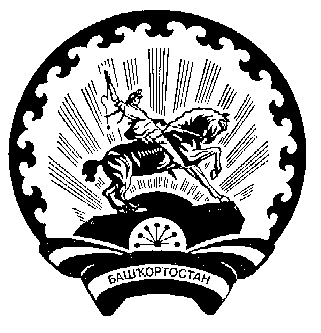 БАЛТАС  РАЙОНЫ МУНИЦИПАЛЬ                                                   НИЖНЕСИКИЯЗОВСКИЙ   СЕЛЬСОВЕТРАЙОНЫНЫҢ ТҮБӘН ҺИКЕЯЗ АУЫЛ                                             МУНИЦИПАЛЬНОГО  РАЙОНА  СОВЕТЫ   АУЫЛ        БИЛӘМӘҺЕ                                                       БАЛТАЧЕВСКИЙ   РАЙОНСОВЕТЫ                                                                                                      РЕСПУБЛИКИ    БАШКОРТОСТАН   30-ое заседание                                                              27-го созыва   О внесении изменений и  дополнений в Положение об Администрации сельского поселения Нижнесикиязовский сельсовет муниципального района Балтачевский район  Республики Башкортостан, утвержденный  Решением Совета сельского поселения Нижнесикиязовский сельсовет муниципального района Балтачевский  район Республики Башкортостан от 28 декабря 2016 года № 20/52.            На основании Федерального закона от 06.10.2003г.№131-ФЗ «Об общих принципах организации местного самоуправления в Российской Федерации в целях приведения данного решения в соответствие  с требованиями   действующего законодательства, на основании Протеста прокурора  Балтачевского района от 28.08.2017 года № 42д-2017, Совет сельского поселения Нижнесикиязовский сельсовет муниципального района  Балтачевский район Республики Башкортостан решил:      1. Внести в Положение об Администрации сельского поселения Нижнесикиязовский сельсовет муниципального района Балтачевский район  Республики Башкортостан, утвержденный  Решением Совета сельского поселения Нижнесикиязовский  сельсовет муниципального района Балтачевский  район Республики Башкортостан от 28 декабря 2016 года № 20/52 следующие изменения и дополнения: 1. Исключить абзацы:  1.1 в разделе  2  в пункте 2.2               -  осуществляет контроль за использованием и охраной земель;              - контролирует выполнение землепользователями, землевладельцами обязательств по повышению плодородия почв, борьбе с эрозией, рекультивации нарушенных земель;              - обеспечивает проведение мероприятий по охране окружающей природной среды, соблюдению правил пользования природными ресурсами, животным и растительным миром .1.2  в пункте 2.3               - содействие развитию сети организации торговли, контролирует соблюдение правил торговли, санитарного  состояния.            - осуществляет организацию ритуальных услуг и содержание мест захоронения.1.3 в пункте 2.4             - организует библиотечное обслуживание населения, комплектование и обеспечение сохранности библиотечных фондов библиотек сельского поселения.1.4 в пункте 2.5 исключить абзац:            - организует и осуществляет мероприятия по гражданской обороне, защите населения и территории сельского поселения от чрезвычайных ситуаций природного и техногенного характера.2.  Добавить абзац 2.1 в пункте 2.3        - создает условия для обеспечения жителей сельского поселения услугами связи, общественного питания, торговли и бытового обслуживания.3.Обнародовать настоящее решение на информационном стенде в здании администрации сельского поселения Нижнесикиязовский  сельсовет и  опубликовать настоящее решение на официальном сайте  сельского поселения Нижнесикиязовский  сельсовет муниципального района  Балтачевский  район Республики Башкортостан.        Глава сельского поселения:                                 Р.Х.Закировас. Нижнесикиязово04 сентября  2017 года № 30/68  КАРАР                                                                          РЕШЕНИЕ